Paso 1: Obtenga los siguientes materiales: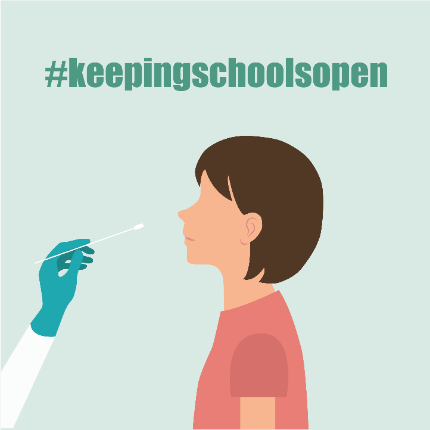 Dos pruebas rápidas de antígeno de COVID-19 (con instrucciones).Un dispositivo con acceso al Internet para enviar sus resultados en el enlace 		             	                 proporcionado por su escuela.  Si no tiene un dispositivo o Internet,		                                                               llame a Primary al (650) 275-5419.Paso 2: Haga la prueba a su estudiante (o a usted mismo si es    miembro del personal)ESCANEE el código QR (abajo) para VER un video sobre cómo hacerse la prueba.			Paso 3: Envíe los resultados de su prueba en Primary.Health. 					          (NO USE la aplicación de iHealth)Si aún no se ha registrado, vaya a Primary Health en el https://my.primary.health/l/scusd-edu. Por favor reporte los resultados negativos, positivos o inconclusos a Primary Health.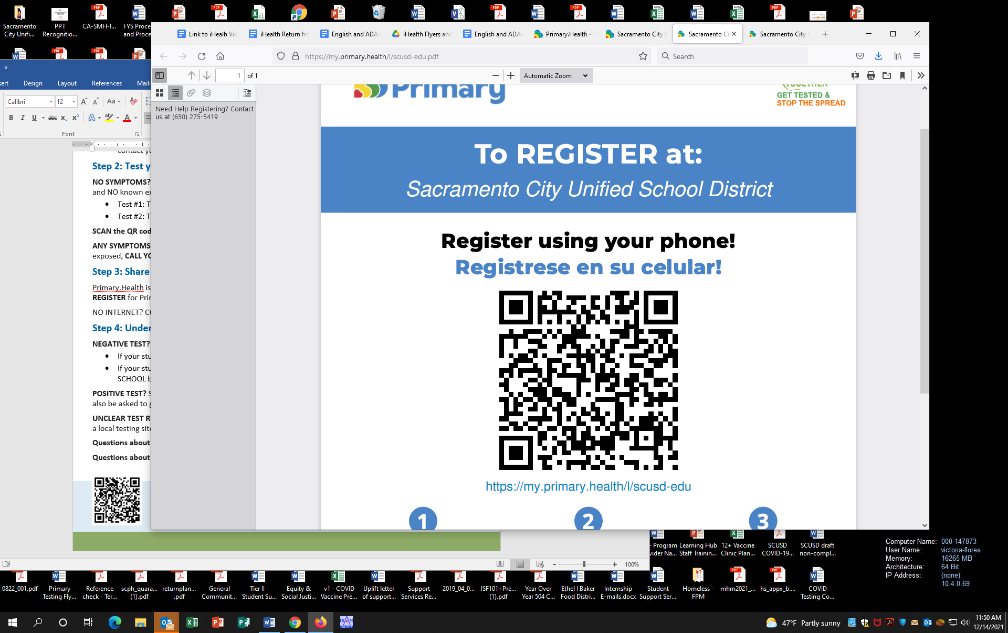 ¿NO TIENE INTERNET? Llame para reportar sus resultados al (650) 275-5419.Paso 4: Comprenda los resultados de su prueba¿DIO POSITIVO EN LA PRUEBA? Quédese en casa y comuníquese con su médico, su escuela y por correo electrónico a covidreport@scusd.edu inmediatamente para recibir instrucciones adicionales.¿DIO NEGATIVO EN LA PRUEBA? Si su estudiante se siente bien y no tiene síntomas de COVID-19,  ¡REGRESE A LA ESCUELA!Si su estudiante tiene SÍNTOMAS o ha estado en contacto con alguien con COVID-19, por favor quédese en casa y LLAME A LA ESCUELA antes de regresar - incluso si la prueba es negativa. Es posible que necesite hacerse más pruebas.¿LOS RESULTADOS DE LA PRUEBA NO SON CLAROS? Comuníquese con la escuela para conocer los próximos pasos, para averiguar sobre la próxima fecha de prueba en la escuela o buscar un sitio de prueba local para volver a hacerse la prueba. Asegúrese de tener una foto de su prueba.  ¿Tiene preguntas sobre Primary.Health?  Llame al 650-275-5419. 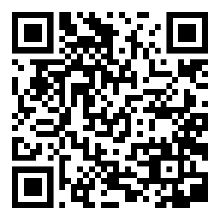 